Додаток до рішення Київської міської радивід _____________ № _____________План-схемадо дозволу на розроблення проєкту землеустрою щодо відведення земельної ділянки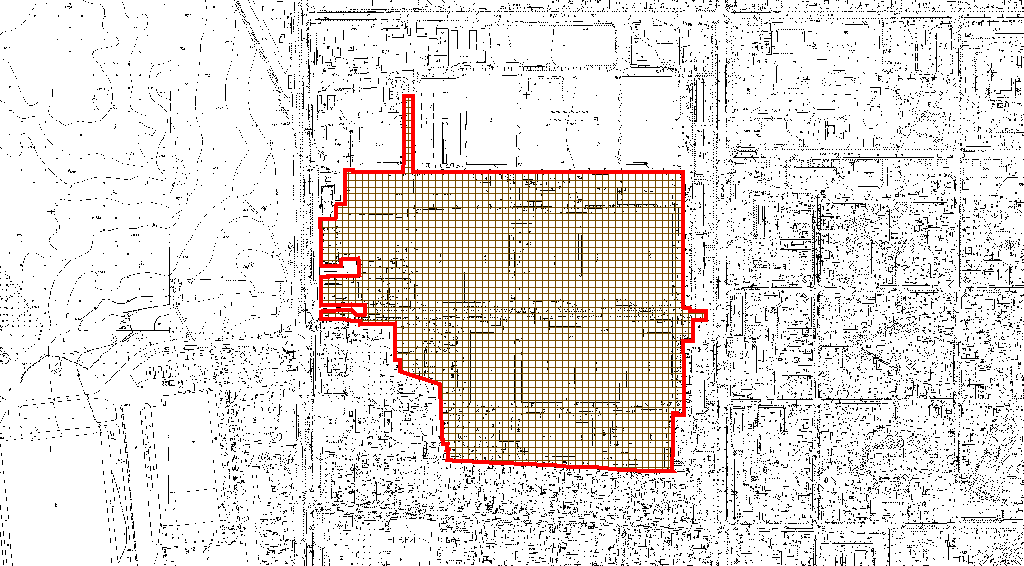 Додаток до рішення Київської міської радивід _____________ № _____________План-схемадо дозволу на розроблення проєкту землеустрою щодо відведення земельної ділянкиклопотаннявід 21.07.2022 № 651440135код земельної ділянки8000000000:88:014:0033юридична/фізична особаТОВАРИСТВО З ОБМЕЖЕНОЮ ВІДПОВІДАЛЬНІСТЮ «СТОЛИЧНА ПРОЕКТНО-БУДІВЕЛЬНА КОМПАНІЯ»адреса земельної ділянким. Київ, р-н Шевченківський, вул. Туполєва, 12вид землекористуванняорендавид використанняземельної ділянкидля будівництва і обслуговування багатоквартирного житлового будинку з об’єктами торгово-розважальної та ринкової інфраструктуриорієнтовний розмір25,61 гаКиївський міський головаВіталій КЛИЧКОклопотаннявід 21.07.2022 № 651440135код земельної ділянки8000000000:88:014:0033юридична/фізична особаТОВАРИСТВО З ОБМЕЖЕНОЮ ВІДПОВІДАЛЬНІСТЮ «СТОЛИЧНА ПРОЕКТНО-БУДІВЕЛЬНА КОМПАНІЯ»адреса земельної ділянким. Київ, р-н Шевченківський, вул. Туполєва, 12вид землекористуванняорендавид користування земельної ділянкидля будівництва і обслуговування багатоквартирного житлового будинку з об’єктами торгово-розважальної та ринкової інфраструктуриорієнтовний розмір25,61 гаДиректор Департаменту земельних ресурсіввиконавчого органу Київської міської ради(Київської міської державної адміністрації)Валентина ПЕЛИХНачальник третього відділууправління землеустроюДепартаменту земельних ресурсіввиконавчого органу Київської міської ради(Київської міської державної адміністрації)Раїса ОЛЕЩЕНКО